О снятии с учета малоимущихграждан, нуждающихся в жилых помещениях.         Руководствуясь пунктом 1  части 1 статьи 56 Жилищного кодекса РФ, Протоколом заседания жилищной комиссии о снятии с  учёта малоимущих граждан, нуждающихся в жилых помещениях, предоставляемых по договорам социального найма администрации Жигаловского муниципального образования от  23.06.2023 г., решением Жилищной комиссии Жигаловского муниципального образования № 05/2023 от 23.06.2023г., Администрация Жигаловского муниципального образования постановляет:Снять с учета следующих граждан, нуждающихся в жилых помещениях, предоставляемых по договорам социального найма. 1.1 на основании личного заявления:-  Быбину  Евгению  Николаевну,31.07.1989г.р., проживающую по адресу: Иркутская область, р. п. Жигалово, ул. Первомайская,7-3  2.Андреевой Т.А., ведущему специалисту, довести до сведения граждан, указанных в пункте 1.1  настоящего постановления.            Глава  Жигаловского муниципального образования                                      Д.А.Лунёв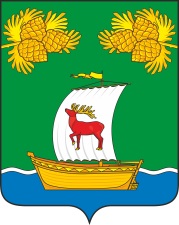 РОССИЙСКАЯ ФЕДЕРАЦИЯИРКУТСКАЯ ОБЛАСТЬАДМИНИСТРАЦИЯЖИГАЛОВСКОГО МУНИЦИПАЛЬНОГО ОБРАЗОВАНИЯПОСТАНОВЛЕНИЕ23.06.2023 г. №  45                              р.п. Жигалово